Физико-технологический институтКафедра оптических и биотехнических систем и технологий Лабораторная работа №1по дисциплине — «Основы проектирования медицинского оборудования и медицинской техники»Студент 4 курсаГруппы ТББО-01-16:Исангулов Кирилл ДмитриевичПреподаватель:Торчинская А.В.  Москва2019Задание 1. Реализовать связывание твёрдых объектов и определить их линию пересечения в соответствии с вариантамиИсходные данные по варианту: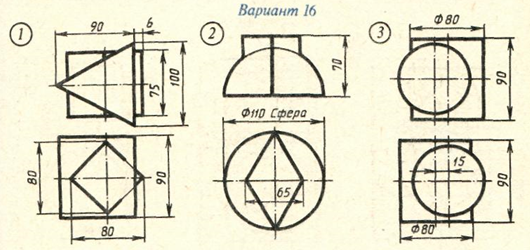 Рисунок 1 – варианты заданий А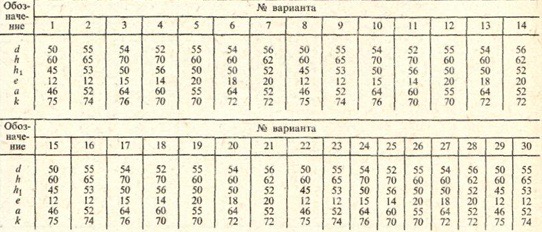 Рисунок 2 – таблица значений задания Б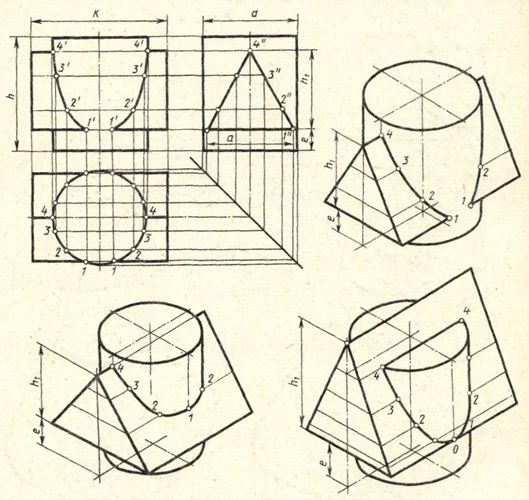 Рисунок 3 – вариант задания БВыполнение.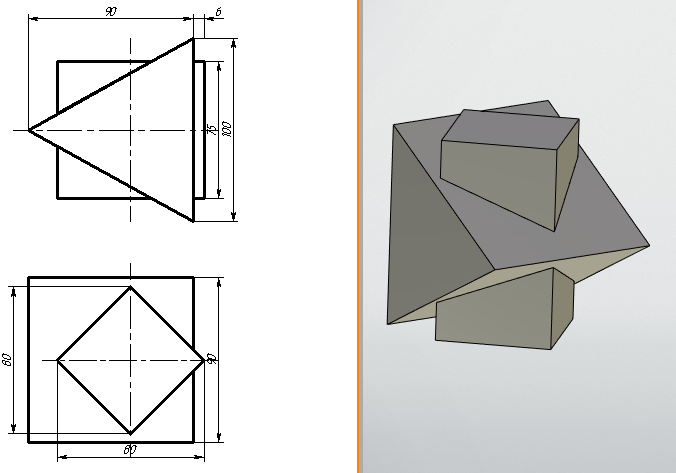 Рисунок 4 – первый чертеж задания А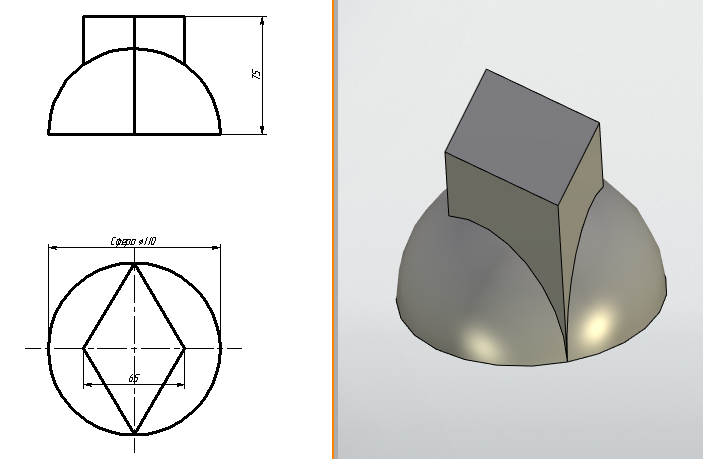 Рисунок 5 – второй чертеж задания А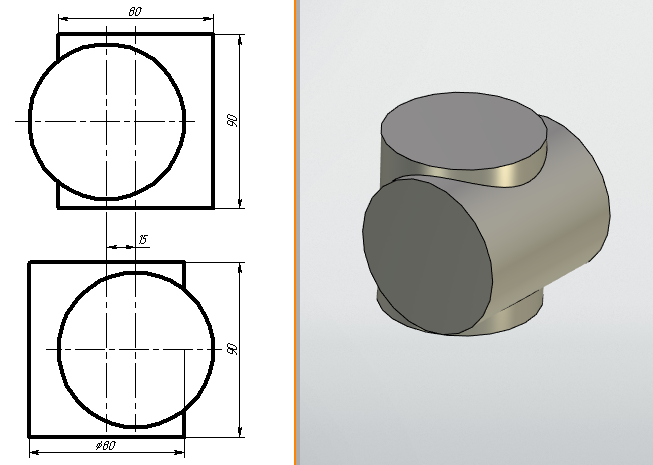 Рисунок 6 – третий чертеж задания А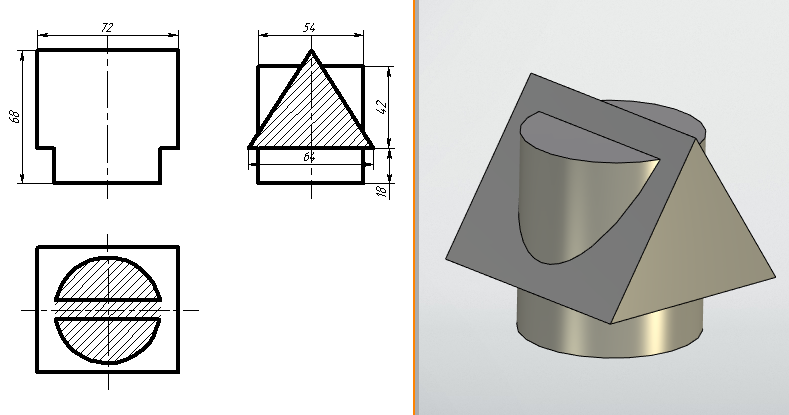 Рисунок 7 – чертеж задания БВыводПо виду спереди и сверху необходимо построить 3Д модель. Для начала мы сделали чертежи детали в программе T-FLEX CAD. С помощью линий, узлов и окружности сделали вид сверху и спереди в соответствии с данными размерами. Также, задали размеры детали с помощью функции «Размеры». Далее с помощью функции «Изображение» задали контур, по которому будет строится 3Д модель. С помощью функции «Штриховка» выбрали проектируемую область. После выполнения 2Д чертежа выбрали плоскости вида. Также, сделали 3Д узел, к которому привязана модель. Используя, операцию «Булева» «Сложения» объединили виды. Построив модель на плоскостях, выполнили действие «Выталкивания» в соответствии с размерами. Таким образом получилась 3Д модель искомой детали.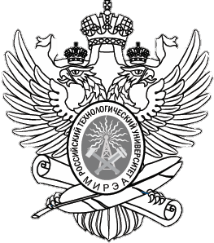 МИНОБРНАУКИ РОССИИФедеральное государственное бюджетное образовательное учреждение высшего образования«Российский технологический университет МИРЭА»РТУ МИРЭА